ИНФОРМАЦИЯдля публикации на сайте органа местного самоуправленияВ России введен полный запрет на продажу вейпов несовершеннолетнимФедеральным законом от 28 апреля 2023 № 178-ФЗ внесены изменения в отдельные законодательные акты Российской федерации.В рекламе запрещено демонстрировать потребление никотинсодержащей продукции с использованием специальных устройств (вейпов). Рекламу с изображениями, описаниями или эпизодическими упоминаниями устройств запрещено показывать детям младше 12 лет. К никотинсодержащей продукции отнесены устройства для потребления безникотиновой жидкости. Таким образом, вводится полный запрет на продажу вейпов несовершеннолетним - как никотинсодержащих, так и безникотиновых.Запрещены скидки на вейпы.С 1 сентября 2023 вводятся минимальные цены на никотинсодержащую продукцию. Правительство определит перечень запрещенных добавок и веществ, усиливающих никотиновую зависимость и повышающих привлекательность никотинсодержащих и безникотиновых жидкостей, растворов никотина.Уже с июня 2023 в розницу продавать вейпы можно будет только в магазинах и павильонах. Запрещается торговать вейпами на ярмарках, выставках, путем развозной и разносной торговли, дистанционным способом, в автоматах. Запретили открытую выкладку и демонстрацию в торговой точке кальянов и вейпов.Закон вступает в силу со дня опубликования, за исключением отдельных положений, для которых установлены иные сроки.Помощник прокурора района                                                                Р.Э. Надыров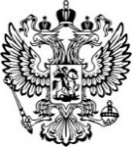 ПрокуратураРоссийской ФедерацииПРОКУРАТУРА ОРЛОВСКОЙ ОБЛАСТИПРОКУРАТУРА ЗАЛЕГОЩЕНСКОГО РАЙОНА ул. Ленина, д.11, п. Залегощь, 303560Главам сельских поселений Залегощенского района29.06.202329.06.2023№33-2023